АДМИНИСТРАЦИЯ СПАССКОГО СЕЛЬСОВЕТАСАРАКТАШСКОГО РАЙОНА ОРЕНБУРГСКОЙ ОБЛАСТИП О С Т А Н О В Л Е Н И Е_________________________________________________________________________________________________________30.03.2020                                 с.Спасское                                           № 30 -пВ соответствии с Указом Президента Российской Федерации от 25.03.2020 № 206 «Об объявлении  в Российской Федерации нерабочих дней», подпунктом «б» пункта 6 статьи 4.1 Федерального закона от 21 декабря 1994 года № 68-ФЗ «О защите населения и территорий от чрезвычайных ситуаций природного и техногенного характера», постановлением Правительства Оренбургской области от 30 ноября 2009 года № 593-п «Об утверждении положения об Оренбургской территориальной подсистеме единой государственной системы предупреждения и ликвидации чрезвычайных ситуаций», постановлением Главного государственного санитарного врача Российской Федерации от 2 марта 2020 года № 5 «О дополнительных мерах по снижению рисков завоза и распространения новой коронавирусной инфекции (2019-nCoV)», решениями оперативного штаба по предупреждению завоза и распространения новой коронавирусной инфекции на территории Российской Федерации, постановлением администрации Саракташского района от 27.03. 2020 № 295-п, принимая во внимание, что распространение новой коронавирусной инфекции (2019-nCoV) является обстоятельством непреодолимой силы, в целях снижения рисков ее завоза и распространения на территории муниципального образования Спасский сельсовет:1. Временно ввести режим ограниченного доступа населения в администрацию муниципального образования Спасский сельсовет и приостановить до особого распоряжения осуществление личных приемов граждан. 2. Утвердить список муниципальных служащих, обеспечивающих с 30 марта по 3 апреля 2020 года функционирование администрации муниципального образования Спасский сельсовет согласно приложению к настоящему постановлению.3. Рекомендовать гражданам:3.1.обращаться в интернет-приемную администрации муниципального образования Спасский сельсовет на сайте http://www.admspasskoe.ru;3.2.связываться со специалистами администрации муниципального образования  Спасский сельсовет по телефону: 8(35333)29118;3.3.направлять письменные обращения в электронном виде по электронной почте (spas-2012@yandex.ru), либо на бумажном носителе Почтой России по адресу: 462132 c. Спасское, ул. Лесная, 103.4.Специалисту администрации Спасского сельсовета Цыпиной С.А. ознакомить с настоящим постановлением  под личную роспись всех сотрудников администрации муниципального образования Спасский сельсовет.5. Контроль за исполнением настоящего постановления оставляю за собой.8.Постановление вступает в силу после его подписания и подлежит размещению на сайте администрации муниципального образования Спасский сельсовет.Глава муниципального образования                                                   В.А.Спицин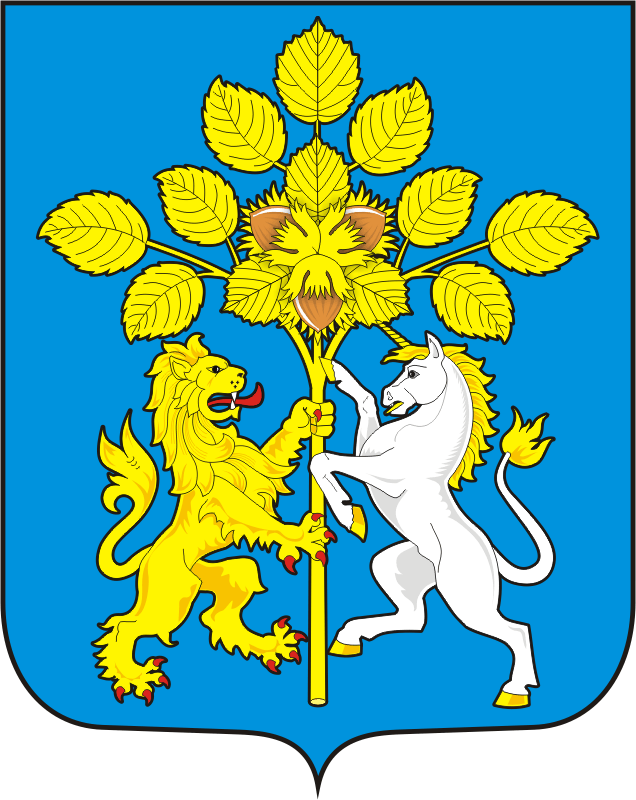 О мерах по противодействию распространению в администрации муниципального образования Спасский сельсовет Саракташского района Оренбургской области новой коронавирусной инфекции (2019-nCoV)Разослано:специалисту администрации сельсовета (С.А.Цыпина),орготдел,  прокуратуре района, в дело